Задание по математике для обучающихся группы  МТЭ-19 .Добрый день. Сегодня  пишем зачет по теме « Обобщение понятия степени»Итоговая контрольная работа  по математике.Тема: Обобщение понятия степени.1. Решите иррациональные уравнения:а)  3х + 1 = б)  х + 4в)   = 2. Вычислите значения выражений:            а)  ·            б)   -  +             в) (5 - 3· (0)-2      г)      д) 3. Решите системы уравнений  а)                                   б)    Для выполнения данных заданий необходимы : свойства степеней и таблица степеней.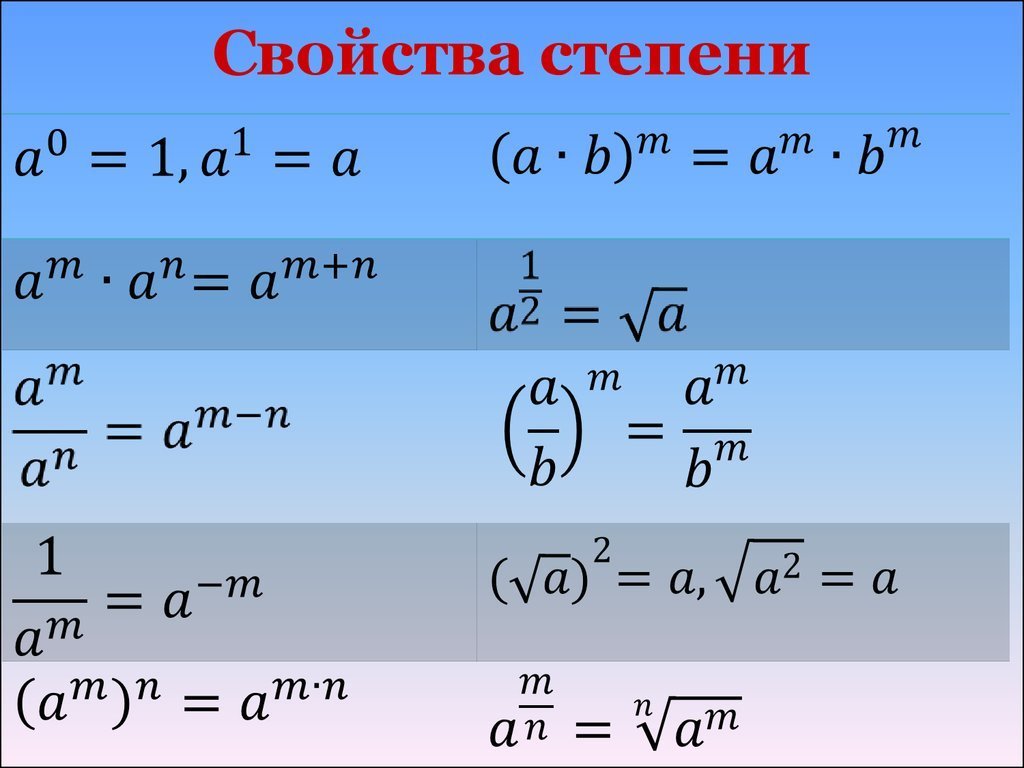 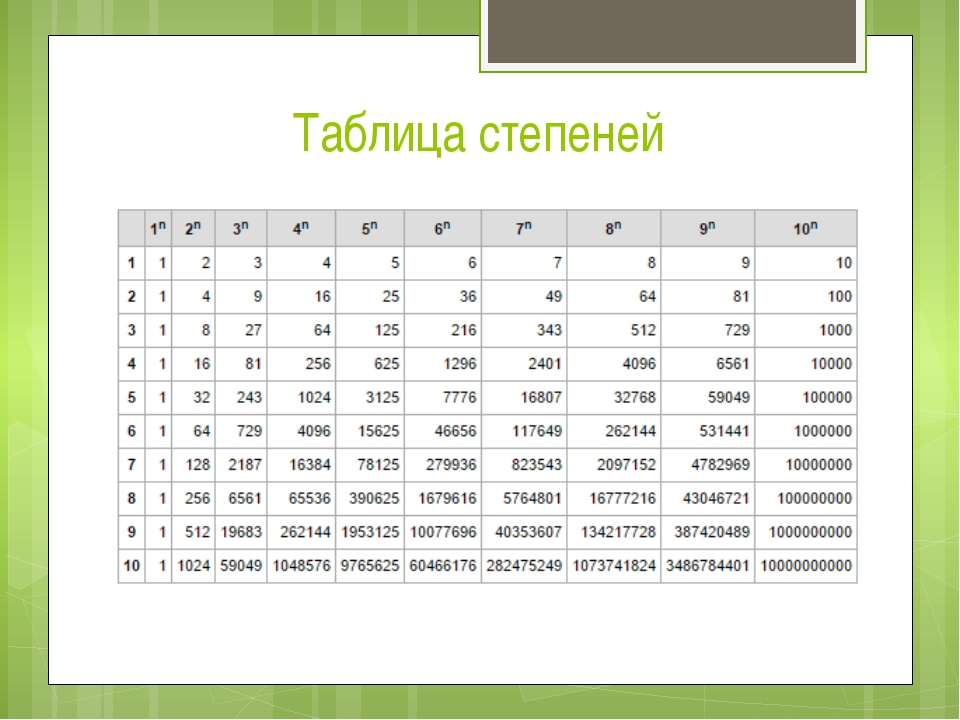 Выполненные задания отправляем мне на эл.почту по адресу  ksp.npet@mail.ru  Срок выполнения задания  30  мая.